Disability and ShameSpecial Issue Forum: Creative WorksWho am I as it Relates to LD?David Isaac Hernández-Saca, PhDUniversity of Northern IowaIowa, United StatesAbstract: The poem, Who am I as it Relates to LD?, is the fourth of five Learning Disability poems about my Learning Disability shame at my intersections of power and identity in educational contexts as critical autoethnographic texts.Who am I as it Relates to LD?What is my LD knowledge, self, ethics, and origin?Immigrating to the U.S. crossing the Rio GrandeOn top of my brother’s shoulderCold water, leaving civil war = my family’s immigration origin storyGrowing up bilingual at home; English only and nation building policyErasure of humanityErasure of allowing me to be meLD is nested with our sociology and humanityHowever, why this deep seated trauma and LD shAMeLD as double-edged swordLD emotions experienced as negativeNot considered at my core-a good thingI am NOT LDI am NOT LD shAMeHowever, broken as if I AM LD SHAMEWHAT A SHAME, NOT ORIGINATED INSIDE MEDavid I. Hernández-Saca, PhD, is an assistant professor at the University of Northern Iowa and the nucleus of his research agenda is problematizing the common sense assumptions of what learning disabilities are as it relates to the following lines of research: 1) the emotional impact of learning disability labeling on conceptions of self; 2) the role of emotions and affect in teacher learning about social justice issues, and 3) transition plans and programming for historically marginalized youth with disabilities at their intersections and their families. Lastly, Dr. Hernández-Saca examines violence within the academy against historically multiply marginalized and non-hegemonic scholars at their intersections of power and identities for their wellbeing and healing. Who am I as it Relates to LD? by David Isaac Hernández-Saca is licensed under a Creative Commons Attribution 4.0 International License. Based on a work at https://rdsjournal.org. Permissions beyond the scope of this license may be available at https://www.rds.hawaii.edu/.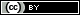 